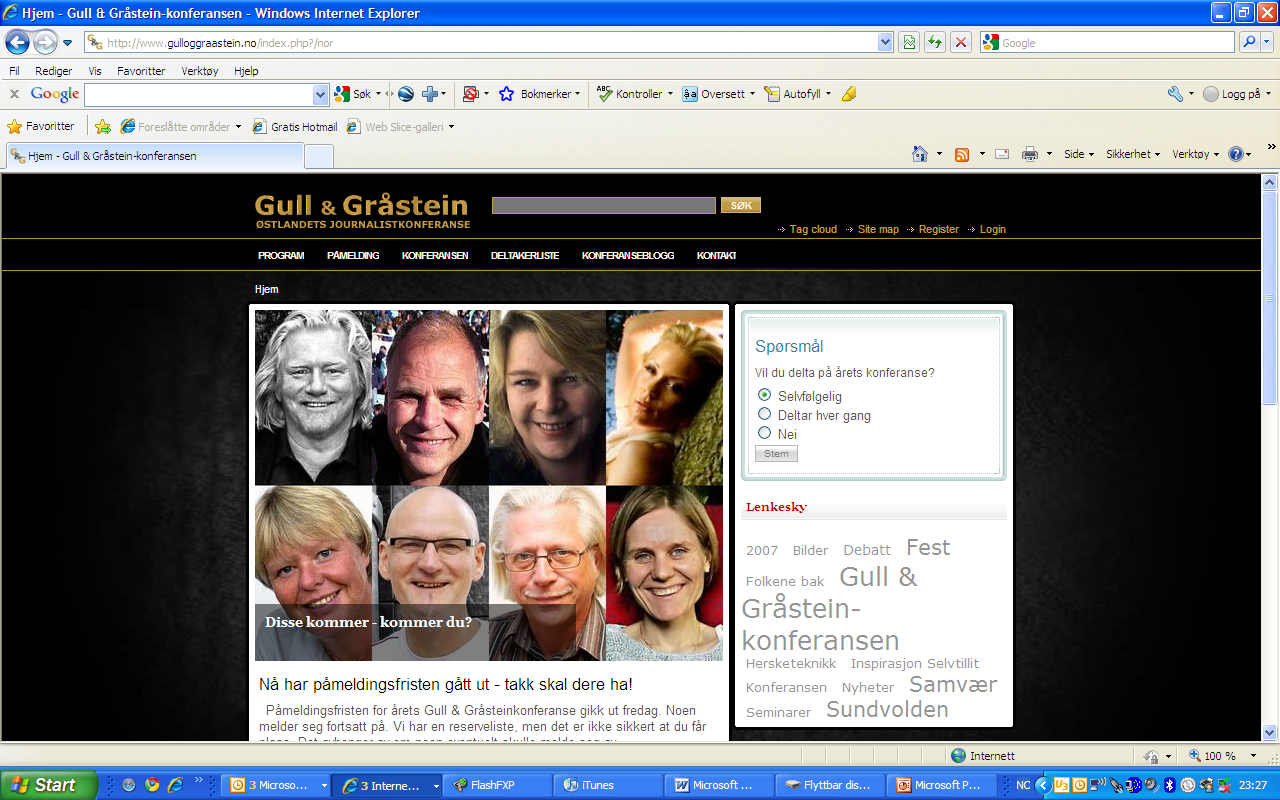 Kjære redaktør Fredag 25. oktober til søndag 27. oktober 2013 er det igjen tid for Gull & Gråsteinkonferansen. Konferansen finner sted på Sundvolden Hotel i Hole. Dette er Østlandets svar på Hell-konferansen i Trøndelag og Svarte Natta i Nord-Norge. Gull &  Gråstein er,  i likhet med disse to, en regional journalistfaglig konferanse, og altså ingen konkurrent til den viktige nasjonale SKUP-konferansen. De journalistfaglige konferansene er høyt prioritert hos Norsk Journalistlag og Norsk Redaktørforening, og ses på som sentrale møteplasser for faglig utvikling og læring. De sponses av begge organisasjoner, noe som gjør at Gull & Gråstein er i stand til å tilby en egenandel på lave 1850 kroner. Dette dekker absolutt alt - både faglig program, mat og hotellopphold en hel helg. Vi er glade for at stadig flere redaksjoner ser den store verdien i faglig utvikling, og den inspirasjon det gir å sende medarbeidere til Gull & Gråstein ved å dekke egenandelen til de medarbeidere som ønsker å delta. Enkelte redaksjoner har også funnet en form med spleiselag på egenandelen mellom klubb og ledelse. Men  de fleste redaksjoner betaler fullt ut for sine medarbeidere. Vi oppfordrer deg derfor til å bidra med betaling av egenandel for flest mulig medarbeidere i din redaksjon. Tilbake i din redaksjon skal du få medarbeidere fulle av ny lærdom og inspirasjon. I arrangementskomitéen sitter redaktører og journalister fra ulike redaksjoner på Østlandet. Samarbeid mellom NR og NJ er sentralt her, som ved de andre regionale journalistfaglige konferansene. Flere redaktører deltar også på konferansene, både i programmet og som deltakere. Vi legger vekt på at det her skal være mye å lære av konkret nytteverdi som kan tas i bruk direkte i daglig arbeid i redaksjonene. Vi ser også verdien av inspirasjon fra virkelig dyktige énere i ulike fag. Her finner du det foreløpige programmet for årets Gull & Gråstein-konferanse. Her kan du selv melde deg på. Du kan også følge oss på Facebook. Vennlig hilsen Marit Helland, konferanseleder 